Sie Planen eine neue Weiterbildung und stehen noch am Anfang. Sie haben schon eine medizinische Ausbildung und möchte sich umorientieren? Dann hätten Sie hier die Möglichkeit ein Teil von uns zu werden!Sie möchten durch eine gezielte Weiterbildung die Gesundheit der Patienten steigern und sowohl Ihre, als auch die Patienten nachhaltig erhöhen? Sie möchten betriebliche Strukturen und Prozesse interdisziplinär erlernen und diese gesundheitsförderlich gestalten?Gesundheitsmanagement und Prävention sind neue spannende Möglichkeiten im Bereich der Dermatologie Allergologie und Kosmetologie.Prävention in Arztpraxen, Kliniken und Medizinische Versorgungszentren.Zielgruppe:MFA -Medizinische FachangestellteKrankenpfleger/innenPflegefachfrauen/MännerFachpersonen im GesundheitswesenTherapeuten/innen in medizinischen BereichenPodologen/innenHelferinnen aus anderen Facharztpraxen z.B. Gynäkologie, Unfallchirurgie, Orthopädie. Onkologische Praxen u.a.Physiotherapeuten/innenKrankenschwester/OP-Schwester aus Krankenhäusern und PflegeheimenHeilpraktiker/innenKosmetiker/in/mind. 1. Jahr Schulausbildung und Abschluss im medizinischen Bereich)Altenpfleger/innenLernziel:Die Weiterbildung stellt eine weitere Verbindung zwischen Patienten und Arzt aus dem Bereich der deligierbaren Leistungen dar.Das neue Modell der Sprechstundenassistent,Die einjährige Weiterbildung zum medizinischen Hautherapeuten ist ein Fundament, um diese Verantwortung selbständig zu übernehmen und eine Investition in Ihre Zukunft zu gestalten. BerufsmöglichkeitenPraxis für DermatologieFacharztpraxen z.B. Orthopädie, UnfallchirurgieKlinik für DermatologieKlinik für klinisch-ästhetische ChirurgieFacharztpraxen für klinisch-ästhetische ChirurgieMedizinische GesundheitspflegezentrumRehaklinikenKosmetikfirmen für den klinischen AußendienstGesundheitszentrenLerninhalten:Im Zuge der enormen Weiterentwicklung an Therapien und Behandlungsmaßnahmen sind Ziele neu definiert: Beratung in der Hautkrebsprävention,Vor und Nachbehandlung bei der PDT (photodynamischen Therapie)                Prä- und Post Behandlungen nach ambulanten OperationenAssistenz für LasertherapienPodologische Komplextherapie für die ArztpraxisÄsthetische Prä- und Post Behandlungen z.B. nachUnterspritzungen und nach Plastische-chirurgischen EingriffenPrä- und Post Behandlungen nach LasereingriffenMedizinischen Behandlungen z.B. bei Psoriasis, NeurodermitisNarbenbehandlungenLichttherapie z.B. bei Akne, RosazeaBeratung von HautpflegeproduktenErlernen von AllergietestungenDurchführung von ambulanten BehandlungenLabordiagnostik z.B. mykologische und zytologische DiagnostikPraktischer Teil:Patienten empfangen und begleitenPraxisabläufe im Team organisierenPraxishygiene und Schutz vor InfektionserkrankungenWaren beschaffen und verwaltenQualitätssicherungChecklisten führen Labordiagnostik und HautdiagnostikErlernen und Durchführung selbständig medizinische BehandlungenTheoretischer Teil:Materialien: Arbeitsbuch Für die einzelnen Module werden Skripte erstellt. Erforderliche Arbeitsmittel:Beginn: JederzeitAusbildungsdauer: 1 JahrDie Praxisstunden:  Anzahl: 30 Stunden. Praxistage: Dienstag, Mittwoch, Donnerstag, FreitagPraxiszeit: Di und Do: 8.30- 16.00 Uhr; Mi und Fr: 8.30 Uhr- 14.00 UhrTheoretischer Teil:Jeden 2. Montag im Monat findet von 9.00 – 16.00 Uhr der theoretische Unterricht in den Praxisräumen statt. Einzel- und Gruppenunterricht. Interner Abschlusstest:Ihre Abschlussprüfung legen Sie direkt vor Ort in der Praxis ab. In angenehmer Atmosphäre legen Sie einen theoretischen und einen praktischen Teil ab. Sie können sicher sein: Auf alle Themen werden Sie von Ihrer Dozentin bestens vorbereitet. So können Sie selbstbewusst in die Prüfung gehen.Finanzierung:Die Weiterbildungsmaßnahme wird vertraglich geregelt. Weiterbildungsgehalt: 750,00-890,00 Euro /MonatAusbildungsort:Geretsried/ nähe München in der Dermatologischen Praxis Dr. med. angelika rietz-DermaCenterInformation zu GeretsriedFörderung:Staatliche Förderung ist möglich. Sprechen sie uns an! Wir helfen ihnen gerne weiter. Werden Sie Ein Teil von uns!ein neues zeitalter im Bereich Sprechstunden- und Behandlungsassistent beginnt. Praxen und Kliniken brauchen gut geschultes Personal! -Quelle: Prof Elsner DDA-Präsident 2019 (Der Deutsche Dermatologe 2019;67;22-23.Hauttherapeuten und Dermatologen werden von medizinischen Fachangestellten unterstützt. In enger Zusammenarbeit kümmert sich das Profiteam um das wohl der Patienten. Gemeinsam wird eine individuelle therapie festgelegt. Die Behandlung von den Medizinischen Hauttherapeuten hängt von der Diagnose des Dermatologen ab. Die Hauttherapeuten arbeiten mit vielen Verfahren wie Mikrodermabrasion, Verfahren um Narbenbildung zu reduzieren aber auch im Bereich der Onkologischen therapien (z.B. photodynamischer Therapie) und Beraten in Hautpflegeprodkten. Die medizinischen Hauttherapeuten kümmern sich um Operationsnarben und deren Heilungsverlauf. Bei Akne-Patienten wiederrum hängt das Vorgehen des Hauttherapeuten auch davon ab, ob zusätzlich eine medikamentöse Verordnung vom Arzt notwendig ist. Oft kommen klassische Behandlungen in Frage mit dem Ziel, die Unreinheiten und Entzündungen zu behandeln.Die Unreinheiten können im kosmetischen Institut behandelt werden und die Behandlung von Entzündungen dürfen nur in der Überwachung des Arztes durchgeführt werden. Diese Unterscheidung im Behandlungsmanagement hat medizin-rechtliche Konsequenzen, dieses wir näher im theoretischen Teil näher erörtern werden. Management Für die Haut & PflegestrategienBei der Entstehung und Vorhandensein von Hautproblemen spielen immer mehrere Faktoren eine wichtige Rolle. Wenn die Hauptursachen erkannt und richtig diagnostiziert werden kann mit einer gezielten Pflege unterstützt werden. Immer mehr Menschen erwarten von einem hochwertigen Pflegeprodukt, dass es die Haut gesund erhält und vor Umwelteinflüssen schützt. Doch die Pflegeprodukte werden in ihren Inhaltsstoffe immer komplexer so dass auch für kosmetische Institute die Behandlungen schwieriger geworden sind. Für die produktabhängigen Präparate und die für die Problemhaut zugeschnittenen Treatments bedarf es nicht nur Spezialschulungen, sondern auch Hintergrundwissen z.B.: in Pharmakologie, Biochemie, Dermatologische Erkrankungsbilder, apparative Methoden u.v.m. Die Ziele und Anforderungen gehen weit über die klassische Kosmetik hinaus.In letzten Jahren hat sich eine neue Generation von Kosmetik entwickelt die sogenannten „Cosmeceuticals“ mit modernen Hightech-Wirkstoffen mit dem Ziel für langanhaltende Erfolge bei z.B. Falten, Akne, Narben, sensibler Haut, Couperose und vielen anderen Hautveränderungen im Bereich der Medizin und Kosmetik vorzusorgen.In den letzten Jahren hat sich ein Netzwerk von Fachleuten aus den Bereichen Dermatologie, Pharmazie, Biochemie und Kosmetologie an neuen Errungenschaften im Bereich Forschung und Entwicklungen beteiligt. Die Gesellschaft für Dermatopharmazie definiert inzwischen Dermakosmetika als kosmetische Mittel, bei denen „der Anwendungszweck unter Berücksichtigung dermatologischer und pharmazeutischer Gesichtspunkte erreicht wird“. Das bedeutet, dass dermokosmetische Produkte auch unterstützend oder therapiebegleitend sowie zur Vorbeugung von Hauterkrankungen eingesetzt werden. Ein besonderer Schwerpunkt liegt in der Verträglichkeit von Pflegemittel, weil mittlerweile allergische Reaktionen auf herkömmliche Produkte zugenommen haben. Aus diesem Grund gibt es eine große Anzahl an Pflegeprodukten, die „hypoallergen“ genannt werden. Das bedeutet, dass in den Pflegemitteln keine Substanzen enthalten sind, die eine Allergie auslösen können. Dermatokosmetika müssen bestimmte Vorgaben in Qualität und Dokumentationen erfüllen, welches von herkömmlichen Produkten nicht erwartet wird. Behandlungskonzepte für Dermatoskosmetische TherapienMit dem richtigen Konzept und den individuellen therapeutischen Maßnahmen sind eine verbesserte Hautqualität, eine glatte Hautoberfläche, dazu wesentlich verfeinerte Poren und letztendlich auch ein strahlender Teint. Die Arztpraxis und das angeschlossene kosmetische Institut ist optimale Kombination um den Patienten in seine Bedürfniswelt professionell zu behandeln und zu beraten. Hier werden Behandlungsmodule für Hautprobleme aller Art gelernt und kosmologisch aus medizinischer Sicht begleitet und geführt.Ob es sich um die erschlaffte haut aufgrund von Alterungsprozesses oder aufgrund von Hormonschwankungen handelt, ob Falten und kleine Narben, Hyperpigmentierung, Seborrhoe, Rötungen und Couperose, all diese Hauptprobleme können wirkungsvoll behandelt werden.In den vorherigen 2 Jahrzehnten hat sich die Kosmetik rasant in Bezug auf Wirkstoffe, Behandlungen und Strategien entwickelt. Viele Kosmetikfirmen haben hocheffektive Produkte auf den Markt gebracht, die eine spezielle Schulung benötigen. Aus diesem Grund ist besonders wichtig die theoretischen Grundlagen z.B. bei kosmetischen Wirkstoffen zu erlernen und gezielt in die kosmetischen Behandlungstreatment anwenden zu können. Im 1. Modul zur Ausbildung zum kosmetischen Hauttherapeuten wurden die unterschiedlichen Hautveränderungen und dessen Wirkstoffe genannt, um sie später in der Anwendung nutzen zu können. Dazu ist es aber wichtig die Hautveränderungen zu beurteilen und eine sogenannte kosmetische Skin-Befund zu stellen. Um aber eine präzise kosmetische Skin befund zu erstellen ist die Hautanalyse ein essentieller Bestandteil in jeder kosmetischen Behandlung. Derma-Management Für die Haut und kosmetische BehandlungenDermakosmetische skin AlgorithmenFür das Erlernen einer präzisen und professionellen Hautanalyse kann eine individuelle medizinische und kosmetische Hautbehandlung festgelegt werden. Um die Hautanalyse noch gezielt umzusetzen sind Kenntnisse im Bereich der Effloreszenzenlehre besonders wichtig. Auch die Kenntnisse in den Bereichen der Korneometrie und Korneotherapie werden in diesem Modul vermittelt. Hier zeigen sich die Stärken der Ausbildung. Im Gegensatz zu einer reinen kosmetischen Ausbildung wird diese Fähigkeit an Modellen geübt. In der dualen Ausbildung kann der weiterbildende Hauttherapeut im medizinischen Bereich die Hautveränderungen am dermatologischen Erkrankungsbild erlernen und einordnen. Der Arzt erklärt ihr das z.B. bei einer Neurodermitis die trockene Haut in Vordergrund steht und so kann man dem Dermakosmetischen Skin Algorithmus einen Verlauf in der kosmetischen Gesundheitspflege entwickeln und den Patienten schulen und entsprechend seinen Bedürfnissen beraten. 	In der Dermatologie und Medizin hat die Gesundheitspflege einen hohen Stellenwert eingenommen. Aus diesem Grund ist enorm wichtig das der medizinische Hautherapeut lernt präventiv (vorbeugend) tätig zu werden. Auch ist es essentiell zu erlernen, was der Hauttherapeut nicht darf. So umfangreich auch die Möglichkeiten kosmetischer Anwendungen und Produkte sind, so streng müssen die Grenzen der Medizin gewahrt werden. Alle akuten Haut- oder Allgemeinerkrankungen z.B. Akne formen, Allergieschübe, Mykosen, Hautkrebsvorstufen, Hautinfektionen gehören in ärztliche Behandlungen.Die Haut von Patienten mit chronischen Hauterkrankungen wie z.B. Psoriasis, Diabetes mellitus, Herz-kreislauferkrankungen muss der medizinischer Hauttherapeut mit äußerster Sorgfalt behandeln und mit dem Arzt abgesprochen werden. Der PraxisErfolg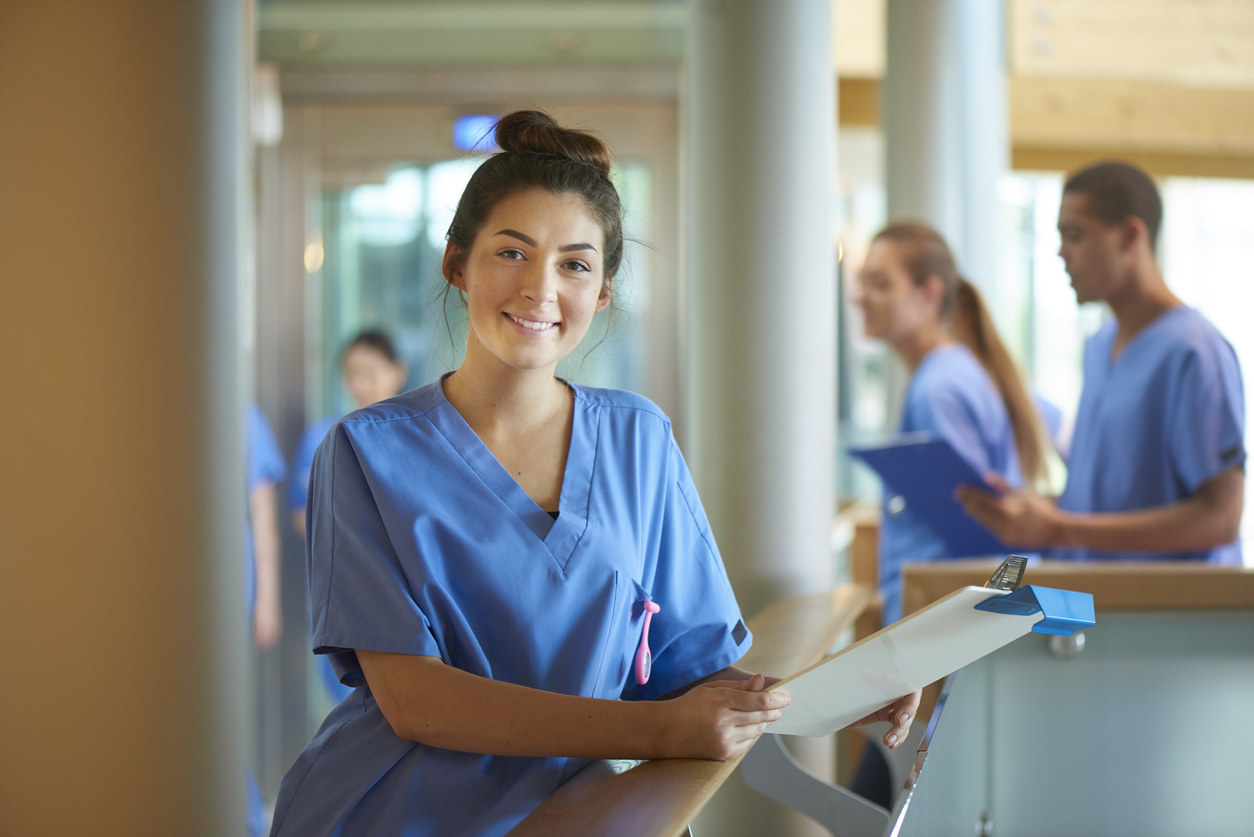 Theorie in HautveränderungenTheorie in Hauteffloreszenzen HautanalysediagnostikKommunikation in der Arztpraxis z.B. Beratung von IGeL-LeistungenKommunikationsmodelleNagelveränderungen- und Erkrankungen Haarveränderungen und ErkrankungenHygienemanagement und SicherheitDokumentationspflicht in der Medizin Unterschied von kosmetischen und medizinischen BehandlungenErlernen und Beurteilung der Haut (Hauttyp und Hautzustand)Beratung von Pflegeprodukten und unabhängige Firmenberatung Korneotherapie Pharmazeutische Grundlagen Cosmeceuticals, kosmetische Medizin und medizinische Kosmetik Abgrenzung und Unterscheidung von kosmetischen, ästhetischen und medizinischen Chemical PeelingAbgrenzung und Unterscheidung von kosmetischen, ästhetischen und medizinischen MikroneedlingSelbstzahlerleistung im Anti-AgingAbrechnungsmöglichkeiten für KrankenkassenPrä- und postoperative- Laser/ IPL/Radio Frequenz Behandlungsassistenz Labordiagnostik: Mykologie und Zytologie